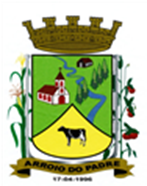 ESTADO DO RIO GRANDE DO SULMUNICÍPIO DE ARROIO DO PADREGABINETE DO PREFEITOA		                                                              Mensagem 45/2016.Câmara Municipal de VereadoresSenhor PresidenteSenhores Vereadores	Com o objetivo de encaminhar-lhes o projeto de lei 45/2016 mais uma vez me dirijo aos Senhores cumprimentando-os e passando a propor as razões de mais uma proposição legislativa. 	O Poder Executivo recebeu dos Agentes Comunitários de Saúde indagação sobre a possibilidade de pagamento de diferença do vencimento pago a categoria ainda em 2014 no período entre a publicação da Lei Federal nº 12.994, de 17 de junho de 2014 e a adequação desta obrigação legal no Município que ocorreu com a promulgação da Lei Municipal Nº 1.520, de 07 de agosto também daquele ano. 	Portanto, houve de fato, um pequeno período em que esta diferença ocorreu. Diante disso solicitado o cálculo desta diferença, a contabilidade junto com o Departamento de Pessoal apuraram o valor que em seu total soma a quantia de R$ 1.786,94 (mil setecentos e oitenta e seis reais e noventa e quatro centavos) devido a quatro ocupantes do cargo de Agente Comunitário de Saúde, a época da alteração do piso salarial e ainda ativos no quadro de pessoal do Município. 	Assim sendo, havendo no momento margem no índice de pessoal e recursos financeiros, entende o Poder Executivo que é possível fazer o pagamento que ficou para traz, pede a esta Colenda Câmara tramitação a este projeto de lei em regime de urgência. 	Nada mais para o momento, despeço-me.	Atenciosamente.Arroio do Padre, 16 de maio de 2016. Leonir Aldrighi BaschiPrefeito MunicipalImo. Sr.                                                                                                                                                                             Roni Rutz BuchveitzPresidente da Câmara Municipal de Vereadores                                                                                                       Arroio do Padre/RS.    ESTADO DO RIO GRANDE DO SULMUNICÍPIO DE ARROIO DO PADREGABINETE DO PREFEITOPROJETO DE LEI Nº 45 DE 16 DE MAIO DE 2016.Autoriza o Município de Arroio do Padre a pagar diferença de vencimentos a Agentes Comunitários de Saúde.  Art. 1º A presente Lei autoriza o Município de Arroio do Padre a pagar diferença de vencimentos a Agentes Comunitários de Saúde. Art. 2º A diferença a ser paga é referente ao período verificado a partir da data da publicação da Lei Federal Nº 12.994, de 17 de junho de 2014 e a sua adequação local estabelecida pela Lei Municipal Nº 1.520, de 07 de agosto de 2014. Art. 3º A diferença deverá ser paga a 04 (quatro) ocupantes do cargo de Agentes Comunitários de Saúde, somando a quantia de R$ 1.786,94 (hum mil setecentos e oitenta e seis reais e noventa e quatro centavos). Art. 4º As despesas decorrentes desta Lei, correrão por dotações orçamentárias próprias consignadas ao orçamento municipal vigente. Art. 5º Esta Lei entra em vigor na data de sua publicação. Arroio do Padre, 16 de maio de 2016.Visto Técnico	Loutar Prieb                                                                                                                                                      Secretário de Administração, Planejamento                                                                                                                                                                                               Finanças, Gestão e TributosVisto legal:Valdir dos Santos Assessor Jurídico Leonir Aldrighi BaschiPrefeito Municipal